Year 8 Geology RevisionComplete the Rock cycle below: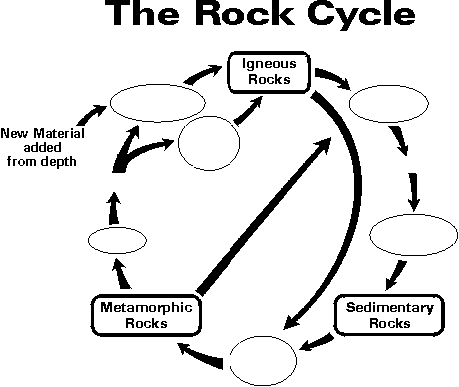 What is it called when new material is pushed up from the Earth’s mantle?

____________________________________________________________  
In what types of rocks are fossils formed?

___________________________________________________________Sometimes, the presence of certain chemicals can cause a rock to be a certain colour. What mineral may be present in a red rock?
_______________________________________________________
What is the Mohs scale used to measure?
___________________________________________________
What does it mean for a mineral to measure 1 on the Mohs scale?
_____________________________________________________
What is the name of an ore containing aluminium?
_________________________________________________
What metal do chalcopyrite, malachite and azurite all contain?
________________________________________________What are the 2 types of igneous rock, and how do they form?
________________________________________________________________________________________________________________________________________________________________________________________________________________________________________________________
 What is the difference between a stalagmite and a stalactite?
__________________________________________________________________________________________________________________________________________________________________________________________
 A student claims that because a rock contains quartz it must be igneous. Do you agree? Explain your reasoning.
_______________________________________________________________________________________________________________________________________________________________________________________________________________________________________________________
 Sometimes the crystals in a metamorphic rock will be twisted, showing an uneven banded pattern. This is called foliation. How does foliation occur?
__________________________________________________________________________________________________________________________________________________________________________________________
 Match the words in the first column to the best available answer in the second column. How do geologists determine the age of rocks? Are their different methods?
________________________________________________________________________________________________________________________________________________________________________________________________________________________________________________________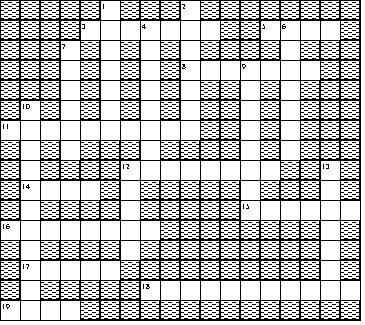 _____The crust1) The type of fault where the Earth’s crust in lengthened as plates are pulled apart._____The mantle2) A fold which bends downward to form a "∩ " shape._____continental drift3) The thin outer layer of the Earth._____convection4) The layer of the Earth underneath the crust._____mid ocean ridges5) The name given to lines of weakness in rocks._____seven6) Where you will find most volcanoes._____subduction zone7) The name given to areas where one plate is pushed underneath another._____plate boundaries8) The type of fault where one side of a fault moves up and over the other side._____joint9) The geological feature formed when a large block of crust moves downward, and the sides remain where they were._____fault10) These types of currents cause hot mama to move upward._____pressure or tension11) The theory that explains how continents move together and apart._____reverse fault12) The place where plates move apart under the ocean._____normal fault13) this occurs when rocks move on either side of a joint._____Rift valley14) When rocks bend after pressure has been applied to them._____folding15) A fold which forms a step shape._____syncline16) A fold which bends upward to form a "U" shape._____anticline17) The number of major plates on the Earth’s surface._____monocline18) What fault lines can be subjected to.ACROSS  3 The process that moves soil from one place to another.  5 A black flaky mineral  8 The hardest mineral. 11 The process that breaks down rocks into smaller particles 12 A mineral that is pinkish in colour 14 The hardness of minerals is measured on this scale. 15 The colour a mineral will leave behind on a white tile is called the .... 16 Minerals are substances that always form .... 17 The rotting animal and plant matter that is found in soil. 18 Rocks that are made up of particles of other rocks that form layers 19 This type of rain can cause chemical weathering.DOWN  1 An igneous rock that is made up of the minerals: quartz, mica and feldspar.  2 The process where rocks "bend".  4 A "U" shaped fold.  6 A type of rock formed from molten earth materials  7 A mineral that is white in colour and hard to scratch  9 What rocks are made up of. 10 The type of rocks that formed by heat and pressure changing other rocks 12 This will form when a line of weakness in rocks can allow the one side to "slip" past another. 13 A river of ice.ObjectivesCan order the layers that are found within the EarthCan give properties of each layer (state of matter, composition and thickness)Describe the concept of a tectonic plate.Give evidence of tectonic plate movement (fossils and coast lines fitting like a jigsaw).Explain how convection currents are responsible for tectonic plate movement.Define convergent and divergent plate boundariesLabel the main vent, dike, sill, magma chamber, lava flow, crater and ash cloud on a volcano diagramDescribe the difference between lava and magmaDescribe causes of volcanoes (both convergent and divergent boundaries)Explain why the majority of volcanoes are found around the ring of fire.Explain what causes an EarthquakeName the device used to measure earthquakes (seismometer) and briefly describe how it works.Use diagrams to help explain the difference between syncline, anticline and monocline folds.Describe the difference between a normal fault, a reverse fault and a slip fault.Identify, from diagrams, what type of fault or fold has occurred in the crust.Define a mineralDescribe common minerals including quartz, mica, feldspar.Describe the ways minerals are classified; colour, streak, Mohs hardness, lustre, cleavage and polarising lightExplain the role of rate of change in temperature in determining crystal sizeDefine a rockDescribe common features of igneous, sedimentary and metamorphic rocksDescribe the formation process for igneous rocks; intrusive and extrusive types. Can name the common igneous rocks; pumice, basalt and granite.Describe the formation process for metamorphic rocks; requirements for heat and pressure and how the amount of each will affect which rock is formed.Can name common metamorphic rocks and where they come from; marble from limestone, quartzite from sandstone, slate from mudstone.Describe each stage of the formation process for sedimentary rocks; weathering, erosion, deposition and cementation Can identify the relative age of rock layers within a core sample through application of the law of superposition. Can draw a flow diagram and describe the rock cycleUse a classification key describing physical and chemical properties to help identify rock typesDefine an oreCan name the important minerals in the following ores:Iron ore: hematite and magnetiteAluminium ore: bauxiteUranium ore: uraniniteDescribe environmental concerns of mining and how certain techniques and practices can mitigate the damage (assessing environmental conditions before operations, minimising water and energy use, recycling products rather than mining more).